Temat: Proste i odcinki równoległe. 12.09.2021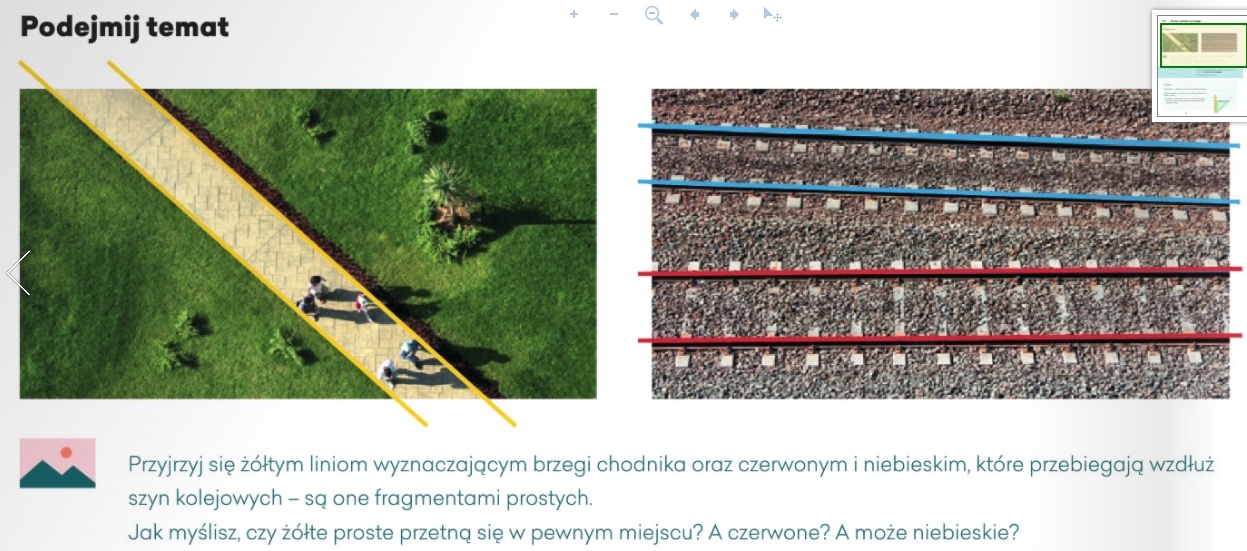 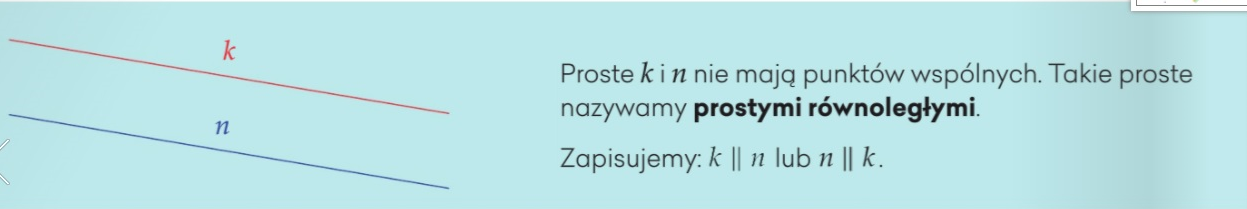 Zadanie1.Zadanie2. Pokoloruj ulice równoległe do ulicy Prostej na zielono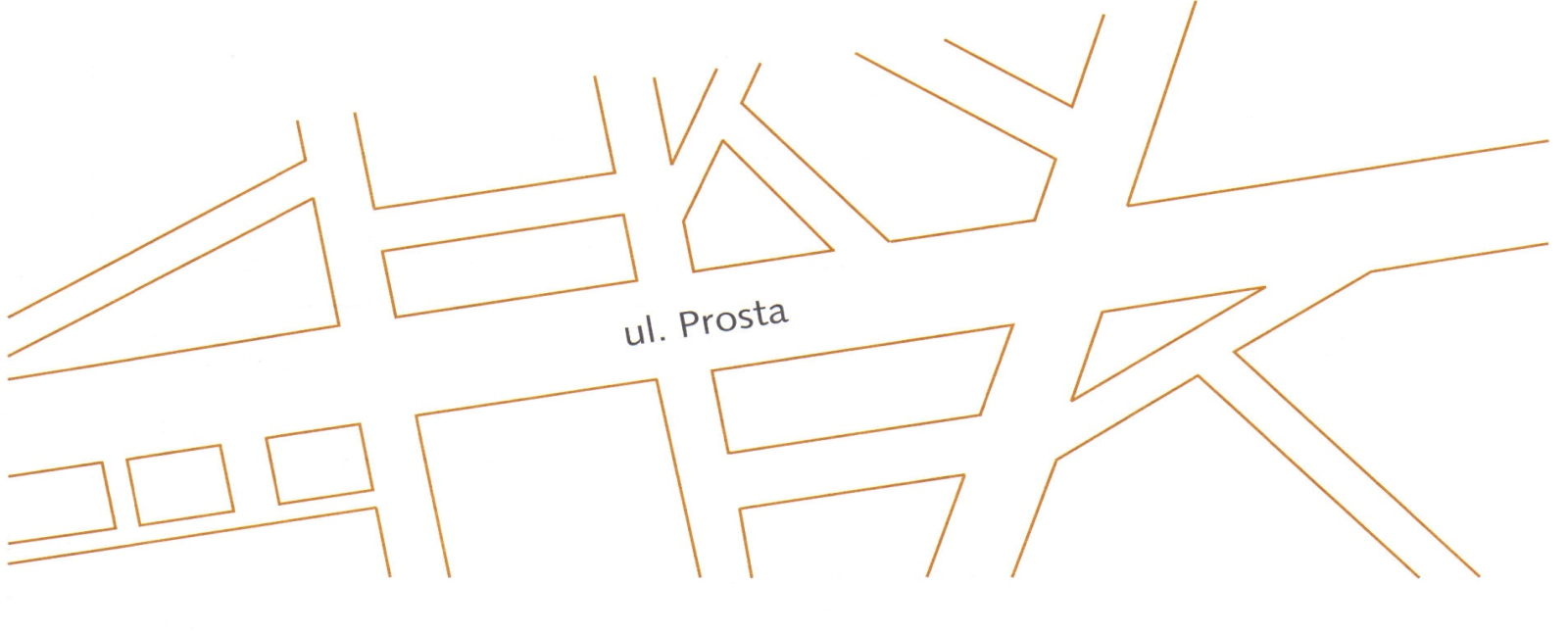 Zadanie3 Na podstawie planu  wykonaj zadanie a) b)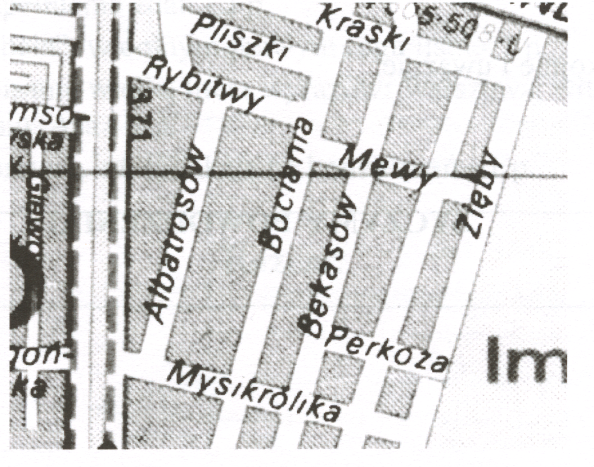 a) Uzupełnij zadania za pomocą pojęć równoległa, prostopadłaUlica Bociania jest ...................................... do ulicy Bekasów.Ulica Mysikrólika jest ......................................... do ulicy Bocianiej.b) Napisz dwie ulice równoległe odpowiednio do podanychUlice równoległe do ulicy  Mewy to ..........................................................Ulice równoległe do Ulicy Pliszki to ………………………………………..Zadanie4 Wykorzystując różne kolory i linijkę popraw pary odcinków do siebie równoległych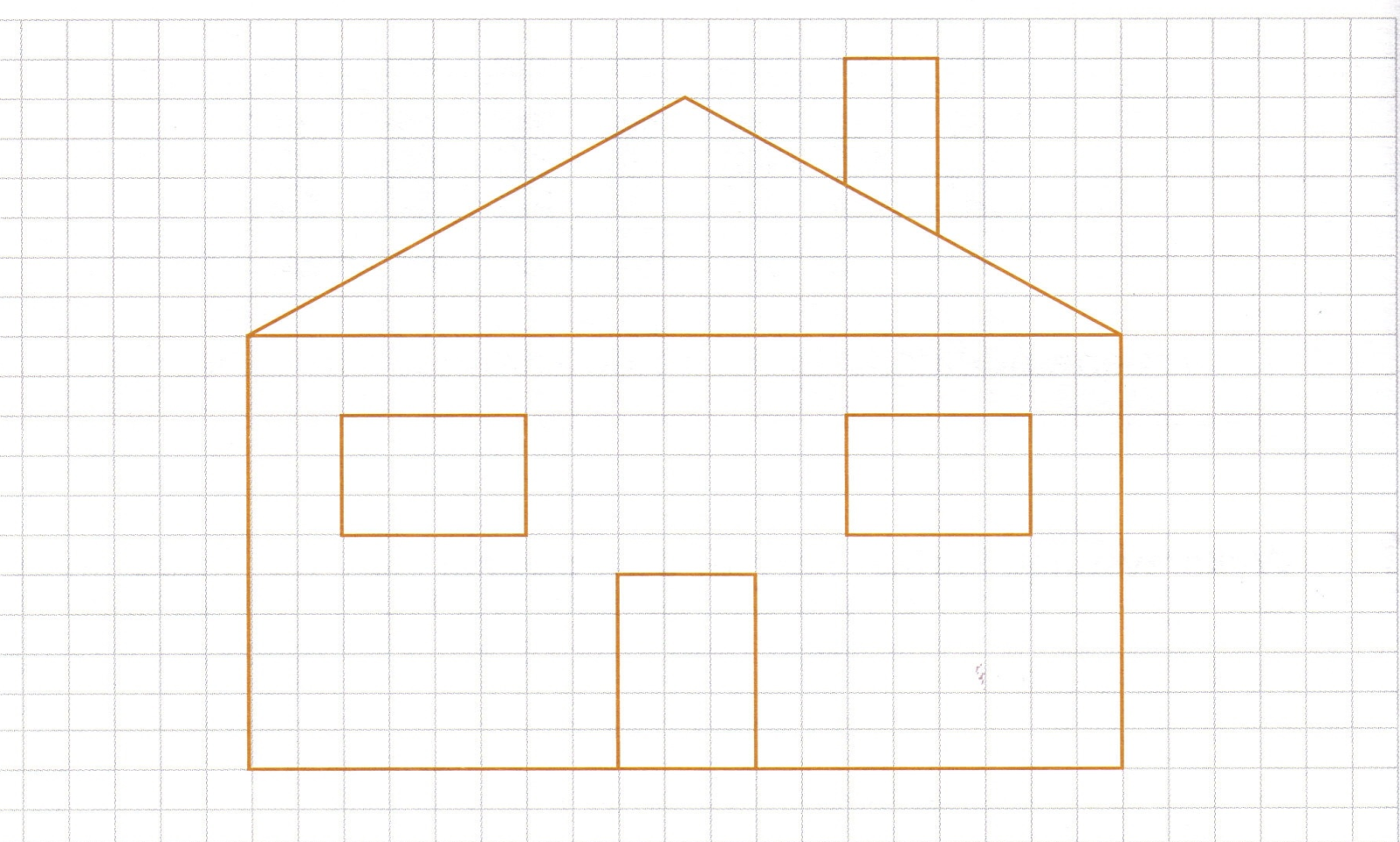 Zadanie5. Rozejrzyj się dookoła wskaż odcinki równoległe do siebieDla chętnych.Zadanie 4Wpisz w puste miejsca które ulice są równoległe do podanychPokoloruj pary odcinków równoległych na zielono. Ulica Świętego Marka jest równoległa do ulicy ………………………………………………..Ulica Sławkowska jest równoległa do ulicy ……………………………………Ulica Floriańska jest równoległa do ulicy …………………………………..